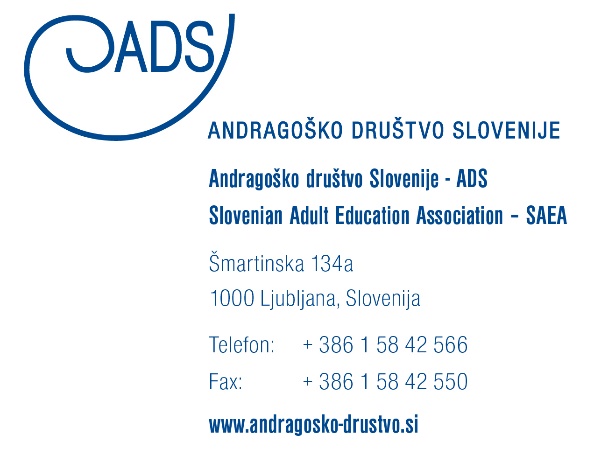 PRIJAVNICA………………………………………………………………………………………………………………………………………………….POSVET: IZOBRAŽEVANJE ODRASLIH V STRATEGIJAH RAZVOJA OBČIN IN REGIJ / Letni načrti IO /DATUM: 19. december 2017KRAJ: Glottanova, Karla Benza 1, Ljubljana……………………………………………………………………………………………………………………………………………………….Ime in priimek_____________________________________________________________Ime in priimek_____________________________________________________________Ime in priimek_____________________________________________________________Občina, organizacija, zavod___________________________________________________Delovno mesto: 1._____________________________________________________2.______________________________________________________3._______________________________________________________Elektronski naslov: 1.________________________2.___________________3.______________________Telefon ( GSM )1.________________________2.____________________3.____________________Prijave ( lahko skenirane ) pošljite najkasneje do 14.12.2017 na el. naslov: drustvoio@gmail.com  ali irena.suhadolc@gmail.com Informacije: Ida Srebotnik 041 – 407462 ali mail: drustvoio@gmail.com